乘车路线北京站：乘地铁2号线(外环)—雍和宫下车转乘地铁5号线(天通苑北方向)—和平西桥站下车，A口出站，步行1000米到达。北京西站：乘地铁7号线(焦化厂方向)—磁器口站下车转乘地铁5号线(天通苑北方向)—和平西桥站下车，A口出站，步行1000米到达。北京南站：乘地铁14号线东段(善各庄方向)—蒲黄榆站下车转乘地铁5号线(天通苑北方向)—和平西桥站下车，A口出站，步行1000米到达。首都机场：乘机场线—三元桥站下车转乘地铁10号线(外环)—惠新西街南口站转乘地铁5号线(宋家庄方向)—和平西桥站下车，A口出站，步行1000米到达。大兴机场：乘大兴机场大巴北京站线—蒲黄榆站下车转乘地铁5号线(天通苑北方向) —和平西桥站下车，A口出站，步行1000米到达。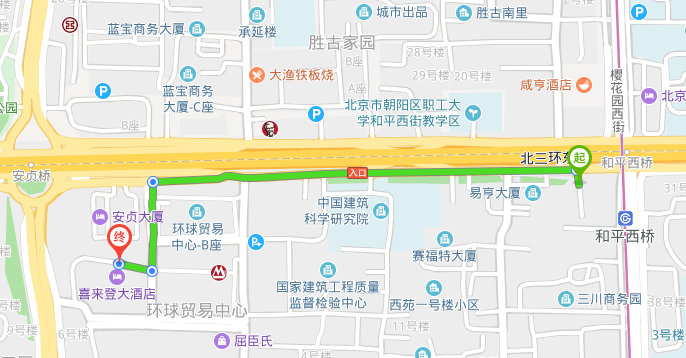 